Publicado en Sigüenza el 14/09/2022 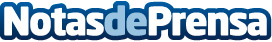 El Ayuntamiento de Sigüenza pone en marcha el Observatorio de Indicadores de la Agenda UrbanaEl Observatorio da continuidad a las tareas iniciadas con la aprobación del Plan de Acción Local e irá dando a conocer los resultados a partir de otoñoDatos de contacto:Javier Bravo606411053Nota de prensa publicada en: https://www.notasdeprensa.es/el-ayuntamiento-de-siguenza-pone-en-marcha-el Categorias: Nacional Sociedad Castilla La Mancha Ecología Turismo Industria Alimentaria Patrimonio http://www.notasdeprensa.es